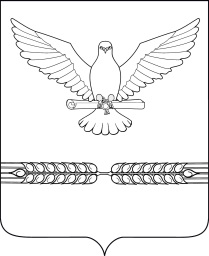 СОВЕТСТАРОЛЕУШКОВСКОГО СЕЛЬСКОГО ПОСЕЛЕНИЯ ПАВЛОВСКОГО РАЙОНАР Е Ш Е Н И Еот  19.06.2017                                                                                             №46/155ст-ца СтаролеушковскогоО внесении изменений в решение Совета Старолеушковского сельского поселения Павловского района от 20 октября 2016 года №32/103 «О налоге на имущество физических лиц»В соответствии с главой  32 Налогового  кодекса Российской Федерации «Налог на имущество физических лиц» и на основании заявления индивидуальных предпринимателей Старолеушковского сельского поселения, Совет Старолеушковского сельского поселения Павловского района р е ш и л:Внести в решение Совета Старолеушковского сельского поселения Павловского района от  20 октября 2016 года №32/103 «О налоге на имущество физических лиц» следующие изменения:подпункт 2 пункта 2 решения изложить в следующей редакции: «2. Налоговые ставки  устанавливаются в  следующих размерах исходя из кадастровой стоимости объекта налогообложения:2. Решение вступает в силу после его официального опубликования  и распространяется на правоотношения, возникшие с 1 января 2017 года.Глава Старолеушковского сельского поселения Павловского района                                                                    Р.Ю.Любченко      Объекты налогообложенияНалоговая ставка, %    2) объекты налогообложения, включенные в перечень, определяемый в соответствии с п.7 ст.378.2 НК РФ, в отношении объектов налогообложения, предусмотренных абз.2 п.10 ст.378.2 НК РФ0,7- объекты налогообложения, кадастровая стоимость каждого из которых превышает 300 млн.руб.0,5